St. Francis Xavier Catholic Church 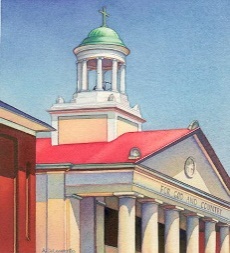 				          	           455 Table Rock Road				          	          Gettysburg, Pa 17325					        Phone: (717) 334-3919    ✠  ✠  ✠  ✠  ✠  ✠  ✠CANDIDATE/CATECHUMEN SPONSOR FORMPastors must ascertain the spiritual qualifications of baptismal sponsors (godparents).  To be permitted to take on the role of sponsor a person must: a) have completed the sixteenth year of age; b) be a practicing Catholic who has received Confirmation and First Holy Communion; c) not be the father or mother of the child.  Further, there is to be only one male sponsor or one female sponsor or one of each; a baptized person who belongs to a non-Catholic ecclesial community may serve as a witness to the baptism together with a Catholic sponsor. Sponsor’s Name ______________________________________________________Name of Child(ren) to be Baptized (or Catechumen/Candidate) ________________________________________Sponsor’s Address _____________________________________________City _________________________   State ________   Zip Code _________Sponsor’s Phone Number _______________________Sponsor’s Email_________________________________I am a practicing Catholic in word and deed:   ☐ YES    ☐ NOI have received the sacraments of Baptism, Confirmation and First Holy Communion in the Roman Catholic Church:       ☐ YES    ☐ NOI am:     ☐ Single     ☐ Married     ☐ Divorced     ☐ WidowedIf married, were you married in the Catholic Church:   ☐ YES   ☐ NOI attend Mass:   ☐ Weekly   ☐ Every Other Week   ☐ Once a Month   ☐ Occasionally   ☐ NeverSponsor’s Home Parish _______________________________________________Street Address_________________________________ City/State ________________________Zip Code _______________      (Arch) Diocese _______________________________    I attest that this person is a registered parishioner and an active witness of Catholic Faith in both word and deed and is able to perform the duties of a sponsor.                             					 _________________________________________/_____/____                                                                Signature of Sponsor’s Pastor                   Date